
Leading CLD Programme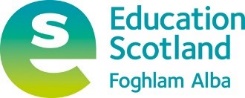 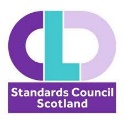 Cohort 2 – February 2023Bridging task 3 – Managing and Leading in Inter-Agency Settings.1) Individually, consider one of the reflective questions below, and note your reflections in the box below.2) Then, meet with your home group, and share your individual reflections prior to session 4. 3) We will invite volunteers to feedback on individual reflections at the start of session 4.ANNEX ATable 2.2 Collaborative leadership competenciesSource: Dickinson and Carey (2016, p50) Adapted from Williams (2012, p134)Table 2.3 Desirable personal characteristics of ‘boundary spanners’ Source: Dickinson and Carey (2016, p51) Adapted from Williams (2005)Box 2.5 Partnership life cycleAttributesSkillsBehavioursCollaborative mindsetSelf-managementStakeholder identificationPassion towards outcomesStrategic thinkingStakeholder assessmentSystems thinkingFacilitation skillsStrategic issues framingOpenness and risk takingConvening working groupsSense of mutuality and connectednessFacilitating mutual learning processesHumilityInducing commitmentFacilitating trusting relationships among partnersPersonal attributesDescriptionRespect for others and their viewsAppreciating, comprehending and accommodating diversity and difference in people’s perspectives and opinions. The key word here is respect, which does not mean agreement, but valuing other people’s right to their own views. It is also considered important to look for opportunities to demonstrate this respectfulness, and to be tolerant of other’s positions on various matters. Innate curiosity about the ‘bigger picture’ is thought to be an invaluable personal attribute.Honest, straight and trustworthyEvidenced by being open in dealings with people, not being underhand or devious, or going behind their back.ApproachableThis is about people who are accessible and not standoffish; sometimes amusing, talkative and interesting.DiplomaticActors with well-honed political antennae who are careful in their use of language.Positive and enthusiasticThese people constantly champion and extoll the virtues and benefits of partnership working.Confident and calmPeople who exude good judgement and are firm where necessary.